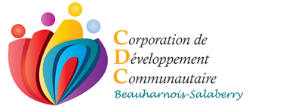 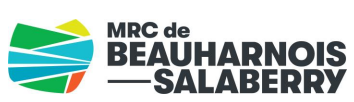 COMITÉ DE VIGIE SANTÉ ET SERVICES SOCIAUX DE BEAUHARNOIS-SALABERRYOrdre du jour - Rencontre du 3 juin 2024 – 13h30 à 16h00à la MRC de Beauharnois-Salaberry, 2 rue Ellice à Beauharnois, salle KilgourTempsParoleAccueil5 minEdith GariépyNomination animateur.trice et secrétaire de rencontre5 minEdith GariépyAdoption de l’ordre du jour5 minEdith GariépyAdoption du procès-verbal de la dernière rencontre 5 minEdith Gariépy Retour sur présentation de Dominique Pilon du CISSSMO : Plan de rétention de la main d’œuvre CISSMO, pédiatrie, plan clinique. Des questions restent ? Actions à réaliser?20 minutes TousProposition de communiqué de presse5 minutes Edith GariépyEnjeu main d’œuvre immigrante 15 minutesThomas GauvinSuivi enjeu accès services à Sainte- Martine et équipe mobile du CISSSMO5 minutesBruce Elzayed, Jacques Jodoin Comité de voisinage Hôpital de Vaudreuil – prochaine rencontre juillet5 minutesDominique GagnonEnjeu accès services à Beauharnois et représentation de la table au comité 5 minutesReprésentant table BeauharnoisPlan santé Dubé 0 minEdith GariépyAlliance patient santé 5 minutesEdith GPhoto du comité 5 minutesChristian de la MRC BHSPause 10 minutesComité Santé mentale10 minutesBruce ElzayedSuivi et nouveautés : information sur les problématiques santé et services sociaux.  À vous la parole ! Nourriture CHSLD Aimé-Leduc Clic santéOpti-lab Nucléaire  Résidence assistance continue. CRDI-TSA30 minutesTousRappel prochaine rencontre 12 septembrePlanification des rencontres à venir 10 minEdithFin de la rencontre